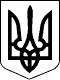 УКРАЇНАЖИТОМИРСЬКА ОБЛАСТЬНОВОГРАД-ВОЛИНСЬКА МІСЬКА РАДАМІСЬКИЙ ГОЛОВАРОЗПОРЯДЖЕННЯвід 09.05.2022   № 119 (о) Про розгляд зауважень та пропозицій, висловлених депутатами та міським головою під час проведення  пленарного засідання двадцятої сесії міської ради восьмого скликанняКеруючись пунктами 2, 7, 19, 20 частини четвертої статті 42 Закону України «Про місцеве самоврядування в Україні», статтею 23 Закону України «Про статус депутатів місцевих рад», статтею 48 Регламенту Новоград-Волинської міської ради восьмого скликання, враховуючи зауваження та пропозиції, висловлені депутатами міської ради та міським головою під час проведення пленарного засідання двадцятої сесії міської ради восьмого скликання:1. Керівникам виконавчих органів міської ради вжити заходи з розгляду та виконання зауважень і пропозицій депутатів міської ради та міського голови, які висловлені під час проведення пленарного засідання двадцятої сесії міської ради восьмого скликання, що додаються.2. Посадовим особам, зазначеним у додатку, до 18.05.2022 надати інформацію про виконання цього розпорядження секретарю міської ради Гвозденко О.В. та в електронному вигляді організаційному відділу міської ради для узагальнення та інформування на черговій сесії міської ради восьмого скликання.3. Контроль за виконанням цього розпорядження покласти на секретаря міської ради  Гвозденко О.В.Міський голова	                                                                      Микола БОРОВЕЦЬДодаток до розпорядження міського голови                                                                                 від  09.05.2022  №  119 (о)Пропозиції і зауваження депутатів міської ради та міського голови, які висловлені під час проведення пленарного засідання  двадцятої сесії міської ради восьмого скликанняКеруючий справами виконавчого комітетуміської ради           				                                                     Олександр ДОЛЯ№ з/пКим внесено пропозицію, зауваженняЗміст пропозицій та зауваженьПосадові особи міської ради, відповідальні за розгляд та реалізацію 1Боровець М.П.Опрацювати питання щодо  наслідків розформування депутатської фракції міської ради «ОПОЗИЦІЙНА ПЛАТФОРМА–ЗА ЖИТТЯ» для статусу  депутатів міської ради зазначеної фракції та поінформувати на черговій сесії міської ради. (зауваження депутата Поліщука О.В.)Гвозденко О.В.Антонюк П.Г.Марчук Н.В.2Боровець М.П. Опрацювати питання щодо суміщення посади начальника управління культури і туризму міської ради та голови постійної комісії міської ради з питань соціальної політики, охорони здоров’я, освіти, культури та спорту на предмет відповідності чинному законодавству  з питань депутатської діяльності  та служби в органах місцевого самоврядування і антикорупційного законодавства та поінформувати на черговій сесії міської ради. (зауваження депутата Рассадіна  А.О.)Антонюк П.Г.3Боровець М.П.Включити до проекту Правил благоустрою території Новоград-Волинської міської територіальної громади зауваження і пропозиції, які були внесені депутатами міської ради під час громадського обговорення та повторно направити його до Державної регуляторної служби України. (зауваження депутата Поліщука О.В.)Годун О.В.Антонюк П.Г.